Структурное подразделение «Детский сад  комбинированного вида « Ягодка» МБДОУ «Детский сад   «Планета детства» комбинированного вида»  Проект на тему:«Православный храм – дом Божий»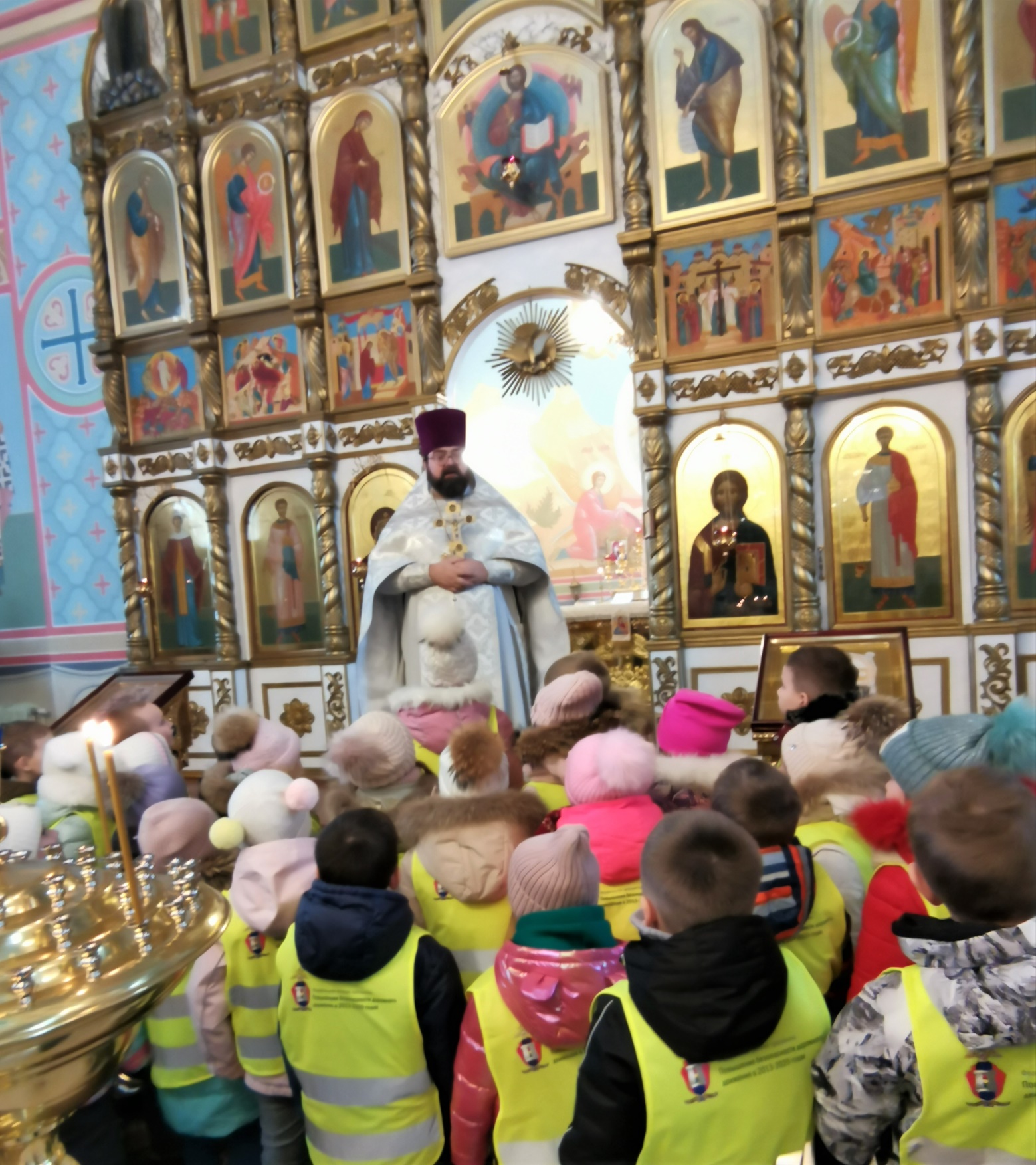                                                                                                                   Подготовила: Воспитатель старшей гр: Кузнецова Н.НЧамзинка 2023г Вид проекта: познавательно – информационно творческий.Тип проекта: групповой, краткосрочныйСрок реализации проекта: с 13 по 24 ноябряУчастники проекта: дети старше группы, воспитатели, музыкальный руководитель, родители детей.Актуальность проекта:Окружающий мир всё время меняется, но во все времена, было и будет важно, чтобы люди верили в добро, помогали друг другу, не обманывали и не делали зла. Каждый человек должен об этом помнить и понимать.Святые равно апостольские Кирилл и Мефодий создали славянскую письменность. Они открыли нашим предкам возможность приобщиться к христианской вере, познать Слово Божие, изложенное в Священном Писании. С тех пор Святое Православие стало неотъемлемой частью духовной, культурной, общественной жизни людей.Евангельские заповеди оказали глубинное влияние на нравственный облик наших соотечественников, соразмерявших свои мысли и дела с высокими идеалами христианства.У русского народа есть пословица «Как ни мудри, а совести не перемудришь». Наши предки хорошо понимали, что это значит – жить по совести. Но в наше время мы всё реже слышим эти слова. И это очень плохо, ведь как мы говорим, так мы и живём.Воспитывать у детей нравственные чувства, нужно с раннего возраста. В этом возрасте у детей проявляются положительные качества. Это душевная целостность, моральная чистота, непосредственность, простодушие, искренность. В Православном понимании – этими качествами проявляется у них Образ Божий. Религиозная сфера ребёнка есть высшее проявление его духовной культуры. Чем раньше ребёнок будет ознакомлен с православной верой, тем раньше у него сформируются понятия о добре и зле и это поможет проявить ответственность за свои поступки в окружающем мире.Таким образом, исходя из актуальности вопроса, чтобы познакомить детей с Православной религией, мы организовали с родителями проектную деятельность по теме: «Православный Храм дом Божий». Работу организовали в тесном сотрудничестве воспитателей, детей группы и родителей.Цель: Знакомить детей с православным Храмом его значением в жизни православных христиан; православными традициями; обогащать словарный запас детей понятиями духовно- нравственной культуры.Задачи: Образовательные:Дать представление о храмах России и храме Архангела Михаила, расположенном в районном посёлке Чамзинка, о благочинном отце Виталии.Получить новые знания о православной вере нашего народа, о понятиях божьи заповеди и их выполнения православным человеком. Продолжать передавать традиции Русского православного народа подрастающему поколению.  Закреплять умение внимательно слушать небольшие по объёму произведения о добре и зле, хорошем и плохом, о нравственном и безнравственном. Продолжать учить отвечать на вопросы по содержанию развернутыми предложениями. Развивающее:Развивать связную речь, воображение, логическое мышление.Развивать эстетическое восприятие, способность замечать красоту, делиться своими впечатлениями.Развивать умения воспринимать качества и свойства предметов окружающего мира.Развивать умение видеть предметы, определять их форму, цвет, передавать в художественной деятельности (аппликации, рисовании, лепке)Развивать творческие способности и эстетическое восприятие у детей.Воспитательные:Формировать духовно - нравственное сознание у детей: о добре, зле, правде, лжи, трудолюбии, лени, послушании, честности, милосердии, прощении.Воспитывать качества отзывчивости, скромности, стыдливости, заботливого отношения к родным, близким и окружающим людям.Активизировать совместную деятельность родителей и детей.Воспитывать у детей нравственно - патриотические чувства любви к Родине, к своему краю, к семье, к церкви.Воспитывать старательность, усидчивость.  Воспитывать в себе чувство ответственности за свое поведение в обществе.   Методы исследования:- исследовательские: вопросы проблемного характера;- наглядные: тактильно – мышечная наглядность;- словесные: беседы, чтение художественной литературы, консультация для родителей, объяснения, указания, словесные инструкции.Ожидаемый результат:Дети получат первоначальные знания о традициях православия, об умениях поступать согласно своей совести, будут оценивать своё поведение и поступки по божьим законам. У детей появится интерес к теме «Православный храм», желание узнавать новое и получать интересную информацию.У детей появится желание применять полученные знания в жизненных ситуациях.У родителей появится интерес к жизни ДОУ, желание отвести ребёнка в Православный храм, своим примером воспитывать в детях нравственно-духовные качества.Этот проект носит необычный характер. Он должен организовать не только детей, но и привлечь родителей. В проекте все должны помогать друг другу, развиваться духовно, проявить свои добрые качества по отношению ко всем участникам проекта. Организация предметно – развивающей среды:В уголке книги – иллюстрационный материал с изображением видов Православных храмов, художественная литература по теме проекта;В уголке настольно-печатных игр – дидактические игры по теме «Наши храмы»,  «Собери храм», «Что такое хорошо и что такое плохо» (пазлы)Этапы осуществления проекта:Организационный- выбор темы проекта;- создание группы единомышленников: воспитатели, музыкальный руководитель, дети, родители;- определение цели и задач;- тематическое планирование;- подбор методической литературы;- подбор материала, соответствующего возрасту детей;- подбор демонстрационного  материала;- разработка конспектов бесед, занятий, физкультминуток, подбор консультаций для родителей;- работа с родителями по взаимодействию в рамках проекта.Основной этап – реализация проекта. План реализации проекта1 день каждой недели   Беседа «Знакомство с храмом, как доме Божьем»Цель: Дать детям первоначальное представление о храме, его назначении, архитектуре. Уточнить, кто из детей ходит в храм? Напомнить о поведении в храме.Рассматривание картин известных художников иллюстрации, фотографии с видами храмов России.Цель: Рассмотреть с детьми картины известных художников, иллюстрации, фотографии. Объяснить сходства и различия храмов. Рассмотреть строение. Можно использованием  мультимедийное видео.2 день каждой неделиБеседа с детьми по теме «Православный храм»Цель: Продолжать расширять знания детей о храме, истории создания, особенности, назначение.Рисование «Какой храм находится на моей улице»Цель: Развивать наблюдательность, умение передавать образ по памяти, находить сходство с натурой. Отражать в рисунке архитектуру, передавать форму и цвет. Развивать творческие и эстетические чувства.Консультация для родителей «Не будь побеждён злом, но побеждай зло добром»3 день каждой неделиРазвитие речи. Заучивание стихотворения «Храм»Цель: Познакомить детей с новым, неизвестным произведением. Учить внимательно слушать, отвечать на вопросы, о чём говорится в стихотворении. Стараться запомнить, произносить слова чётко и громко. Читать стихотворение с выражением.ХрамМы по улице идём, На пригорке видим дом.Не похож на все дома: В небо смотрят купала.Крест сияет ярко, ярко, И на сердце стало жарко.В небе музыка поёт, Колокол зайти зовёт.Мы заходим в этот дом, Как красиво в доме том!Я спросил тихонько: «Чей он?» И услышал: «Божий дом».Есть название у дома: Называется он – храм.И приходят в него люди. В воскресенье по утрам.4 день каждой неделиХудожественно-эстетическое развитие. Лепка. «Купол храма» (барельеф)Цель: Познакомить детей с русскими мастерами народного прикладного искусства. Рассмотреть купала храмов, учить видеть красоту и передавать её в своих работах. Применять полученные навыки, дополнять отдельные элементы по своему замыслу. Развивать мелкую моторику рук и желание создавать красоту своими руками.Картотека дидактических игр.Конструирование постройки «Наш храм»Цель: Закрепить названия деталей строительного конструктора, уточнить в какой последовательности надо строить постройку. Передавать архитектуру.Учить работать вместе, находить общие мнения, уступать друг другу. Работу доводить до конца. Уметь оценивать результат работы.5 день каждой неделиЗаучивание поговорок и пословиц:Кто родителей почитает, тот вовек не погибает.Почитай старых, сам будешь стар.Дитя хоть криво, а матери мило.Как бог до людей, так отец до детей.Не будет добра, коль в семье вражда.Что себе не хочешь, то другу не желай.В церкви и для сироты дом.Вся семья вместе, так и душа на месте.Хорошо тому, кто в своём дому.На протяжении всего проекта:Рассматривание иллюстраций с изображением различных храмов России.Подбор детских стихов и произведений на духовную тему.Проведение тематических бесед об архитектуре и устройства храмов.Слушание музыкальных произведений духовной тематики, звон колоколов, заучивание песен.Дидактические игры «Наши храмы», «Собери храм», а так же дидактические игры о хороших поступках и плохих: «Что такое хорошо и что такое плохо» Постройки Храмов из разного конструктора.Заучивание поговорок и пословиц на духовную тему.Просмотр и обсуждение фильма «Воскресная школа для детей».Экскурсия в Храм Архангела Михаила, расположенном в районном посёлке Чамзинка. Знакомство с благочинным отцом Виталием.Сюжетно ролевые игры: «Моя дружная семья», «Мы идём в Храм на праздник», «У мамы праздник»  Сюрпризные моменты для детей – именинников группы Беседы о традициях русского народа.Работа с родителями: консультации на духовно нравственную тематику и  изготовление родителями  кормушек для птицИспользуемая литератураШевченко Л. Л. Православная культура для малышей «Добрый мир». «Духовная азбука»Алёшина Н. В. «Ознакомление дошкольников с окружающим и социальной действительностью».Гербова В. В. «Занятия по развитию речи».Голицына Н. С. «Конспекты комплексно – тематических занятий».Комарова Т. С. «Занятия по изобразительной деятельности».Скоролупова О. А. «Занятия с детьми старшего дошкольного возраста».Цель: Организовать родителей на прослушивание беседы о добре и зле. Предложить высказать своё мнение о нравственности, о воспитании своих детей, о ценностях жизни, о Законе Божьем.Фото отчёт: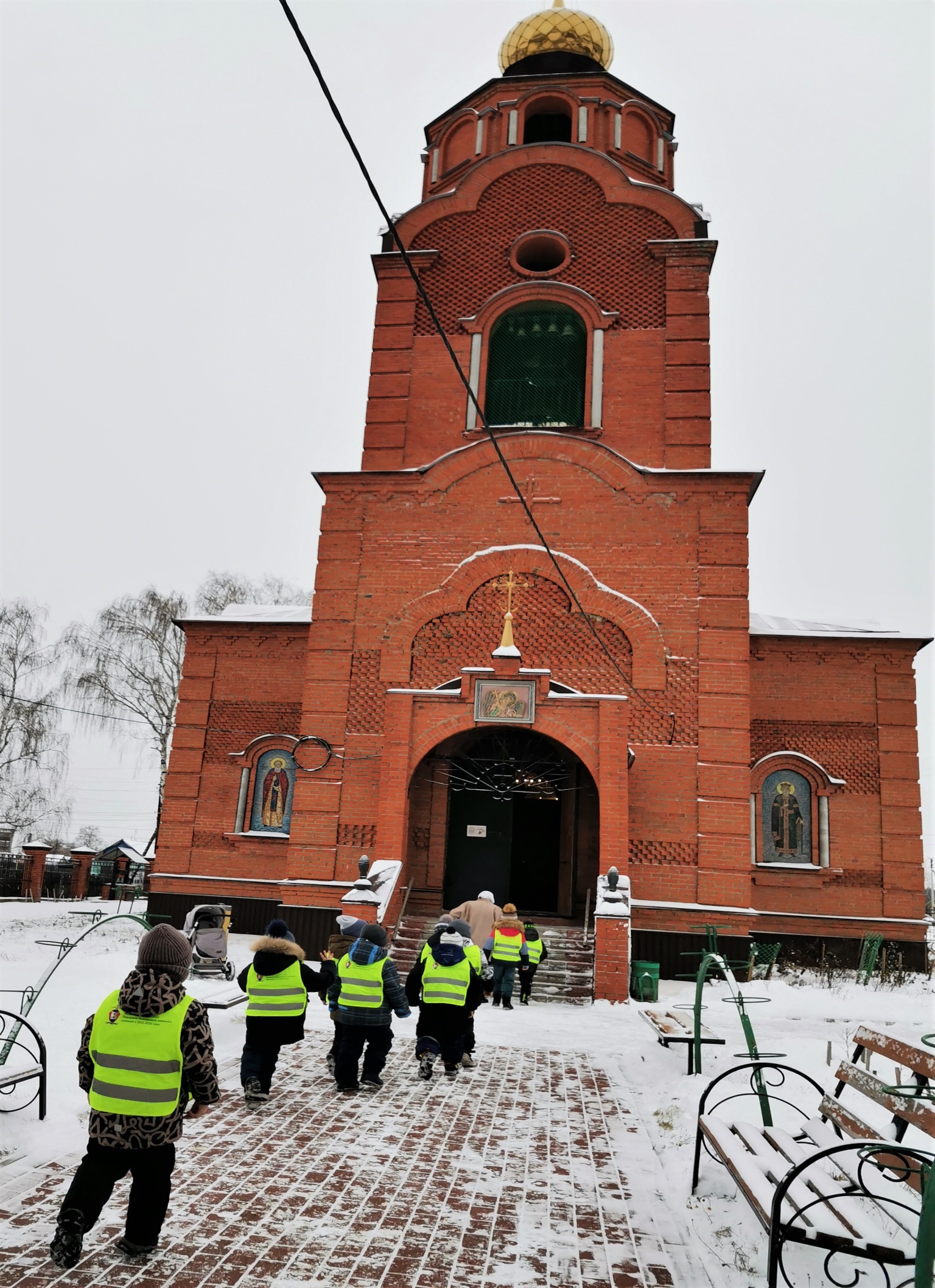 Посещение Архангела Михайловского Храма р.п. Чамзинка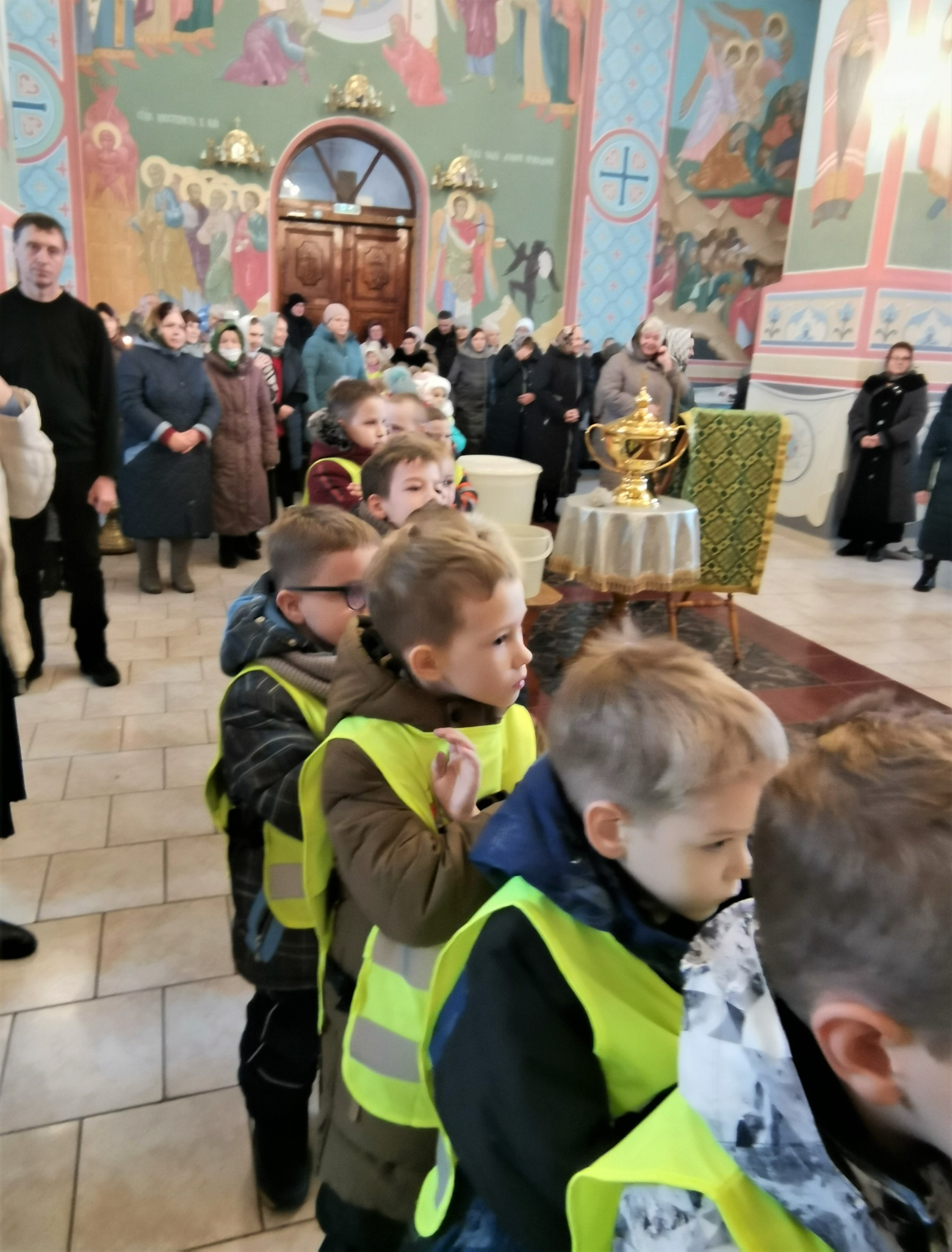 Причащение детей в Храме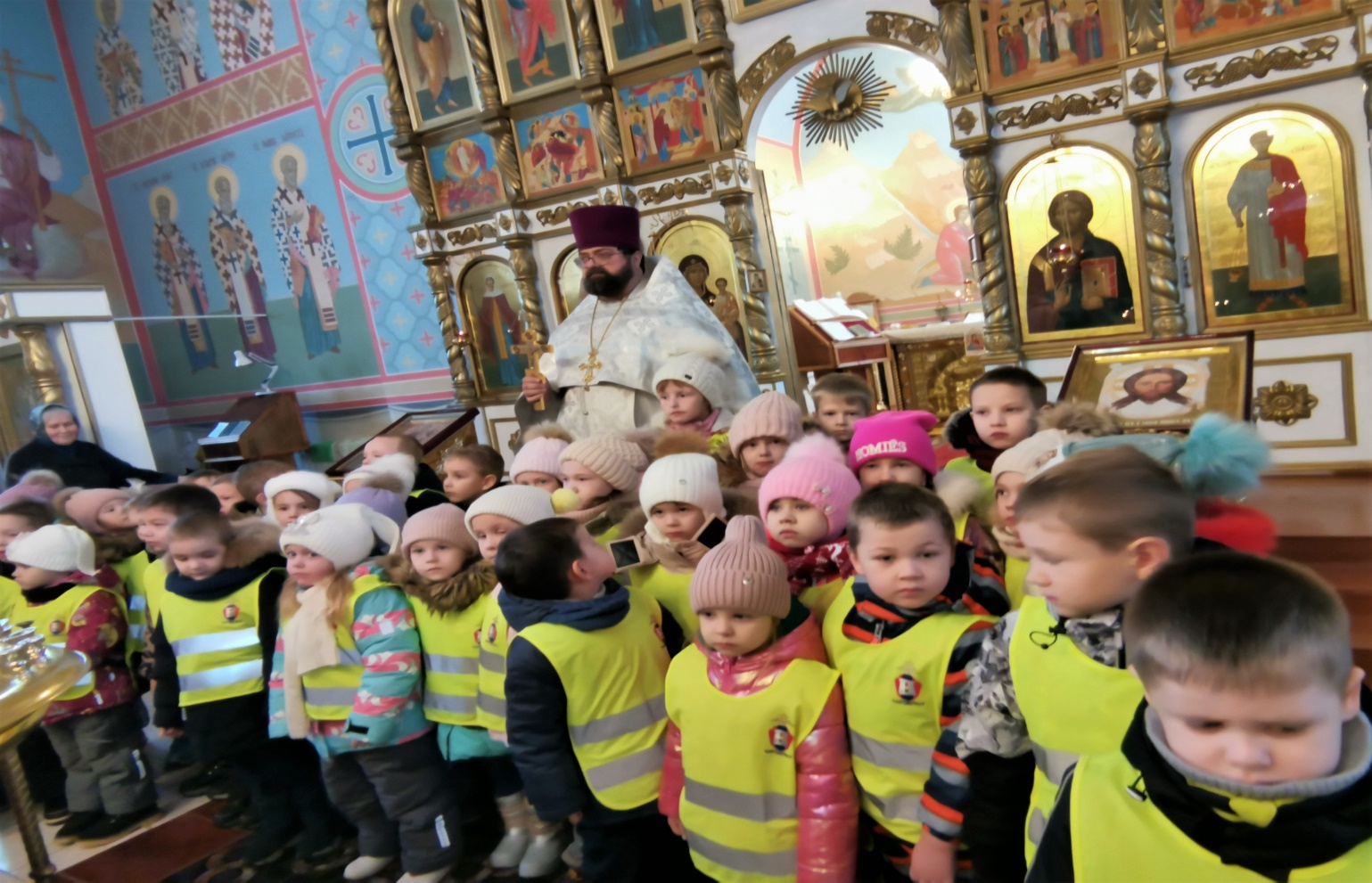 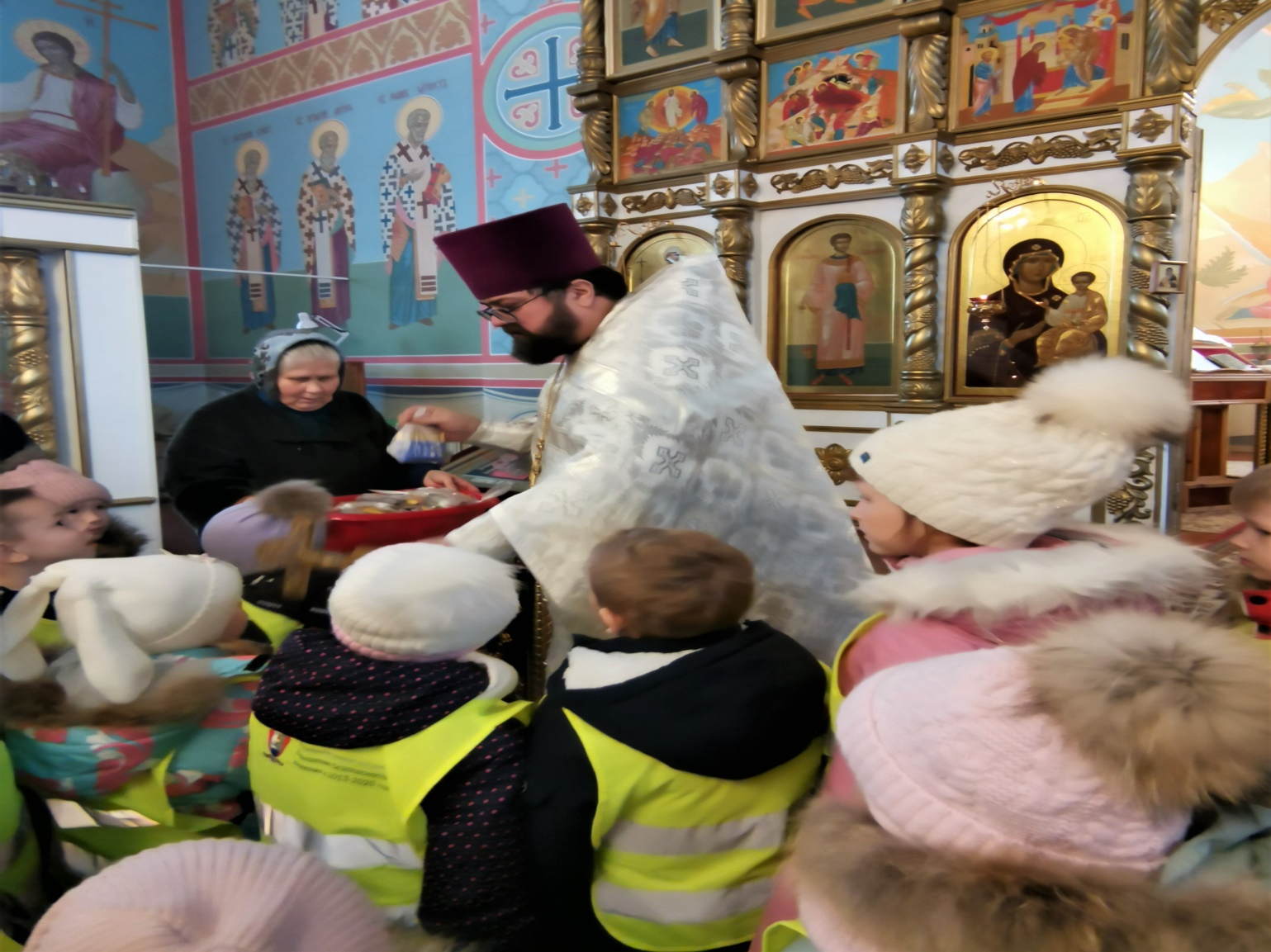 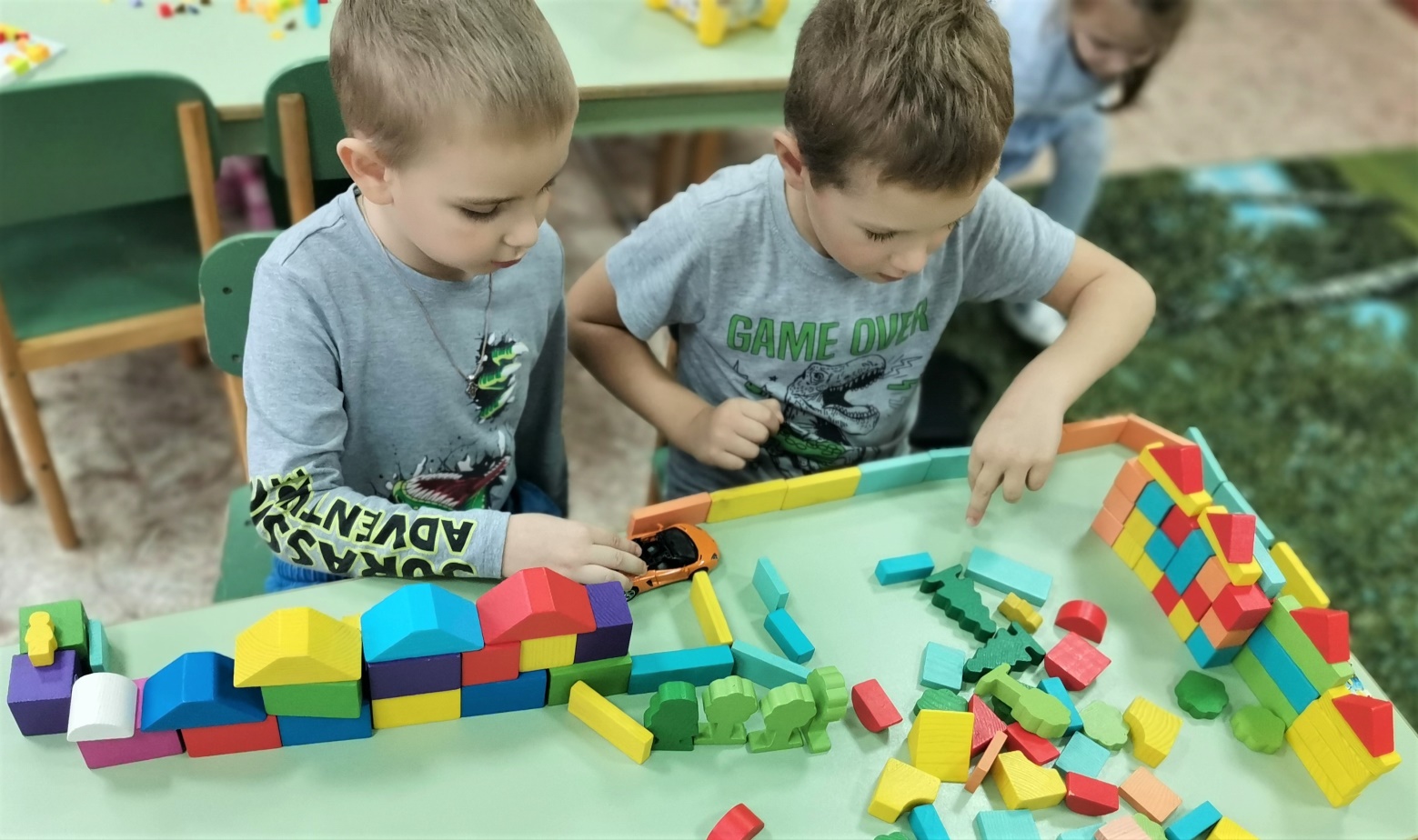 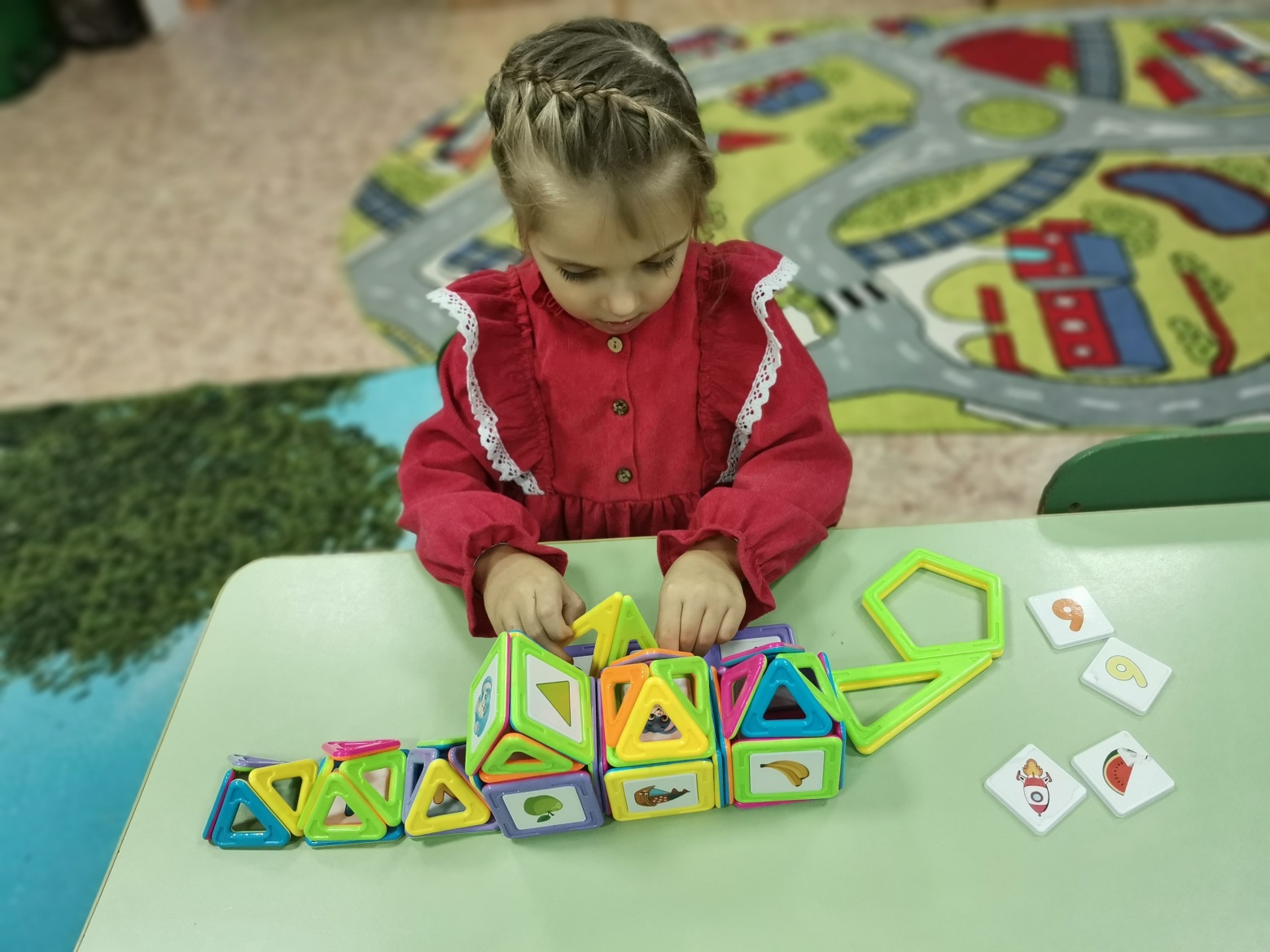 Постройка Храмов из конструктора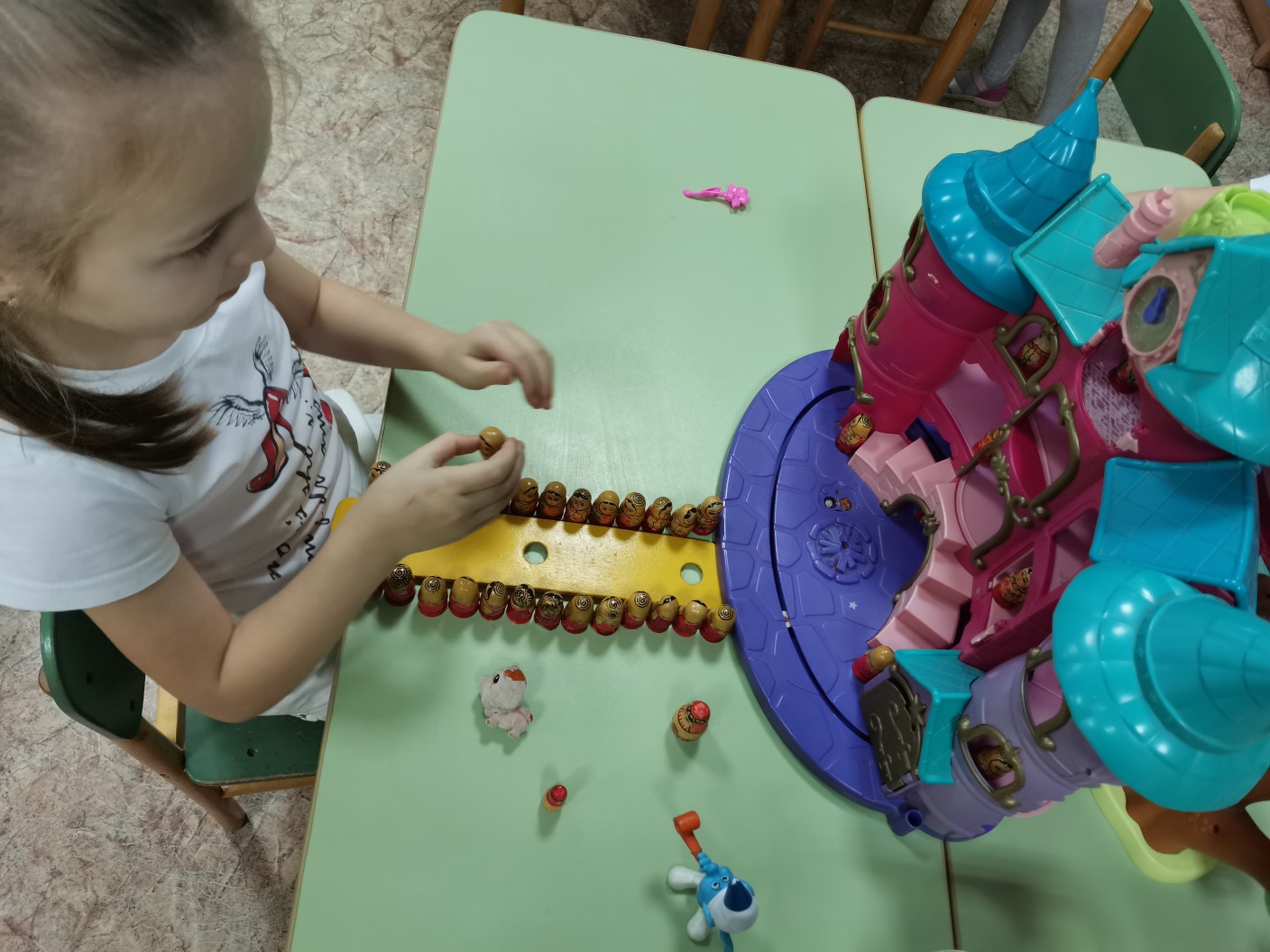 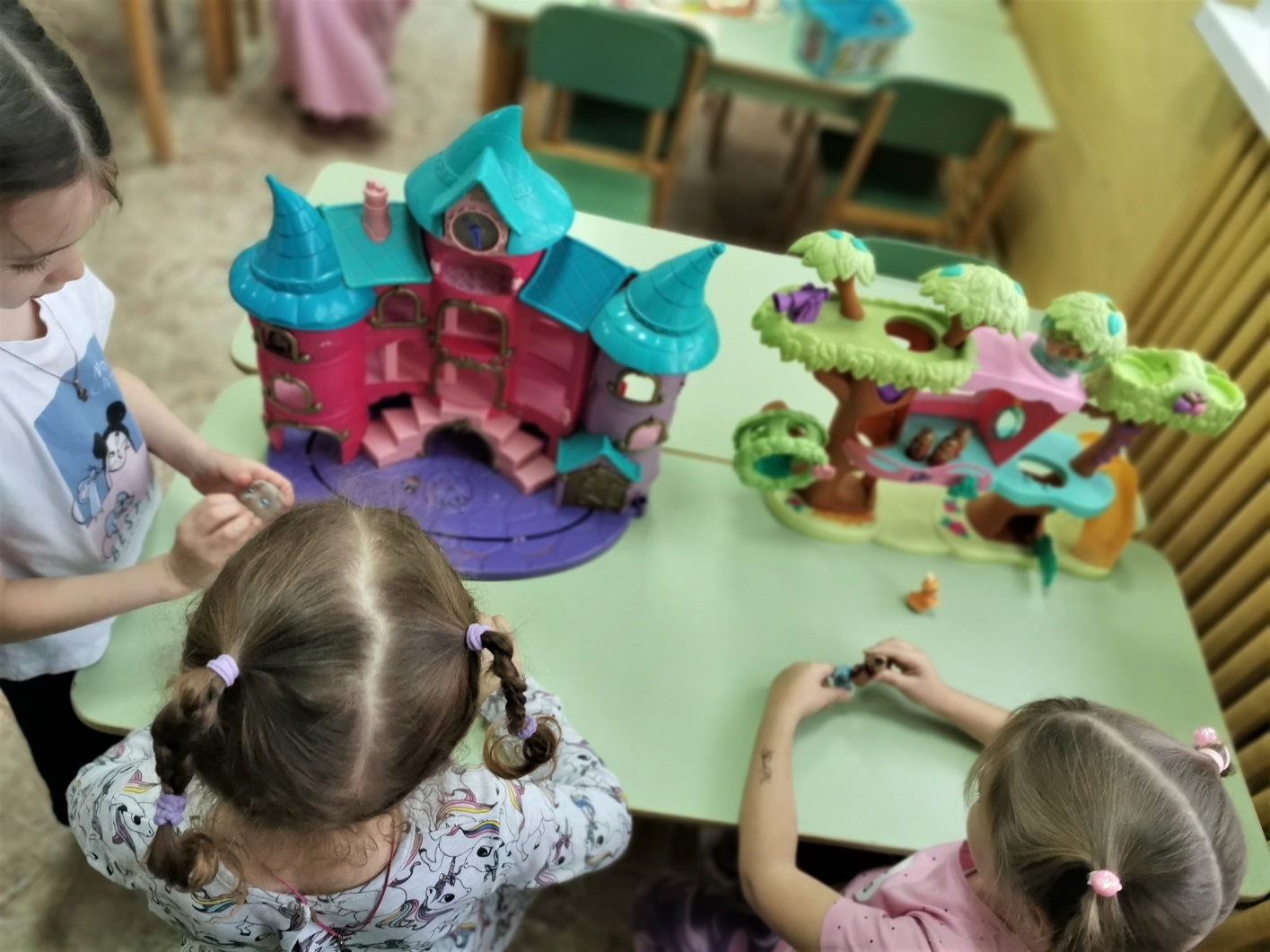 Сюжетно ролевые игры: «Моя дружная семья», «Мы идём в Храм на праздник»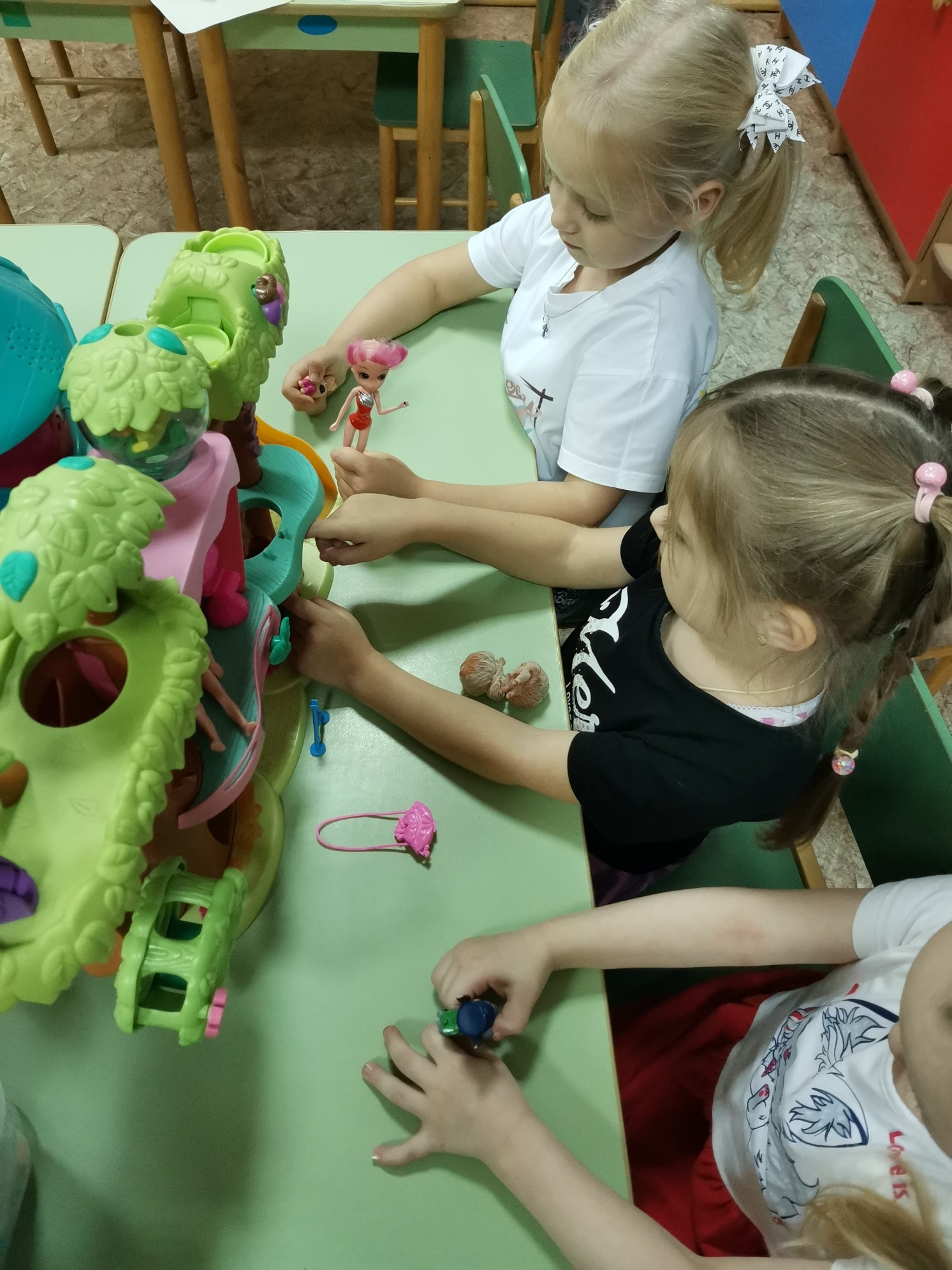 Сюжетно ролевая игра: «У мамы праздник»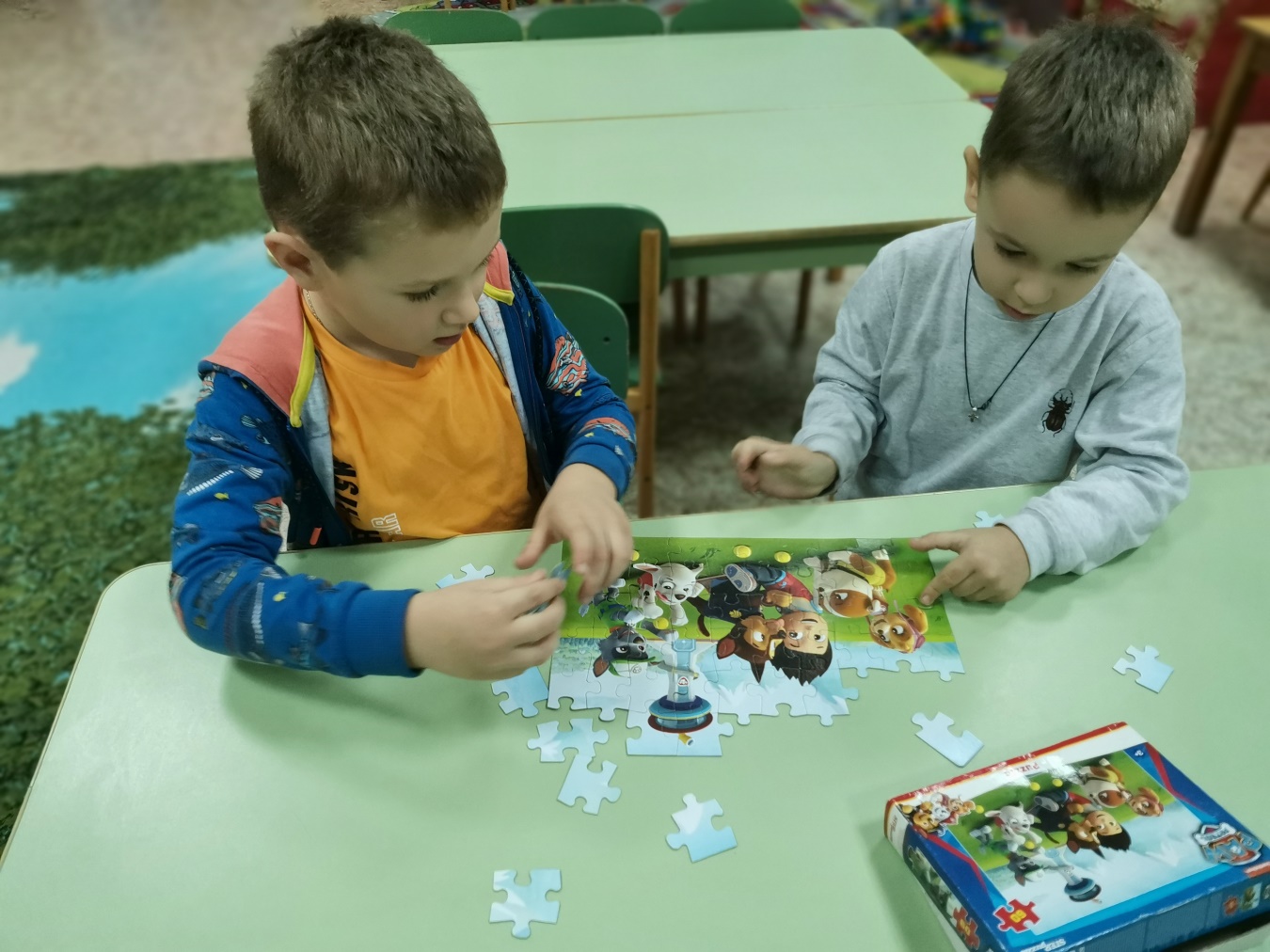 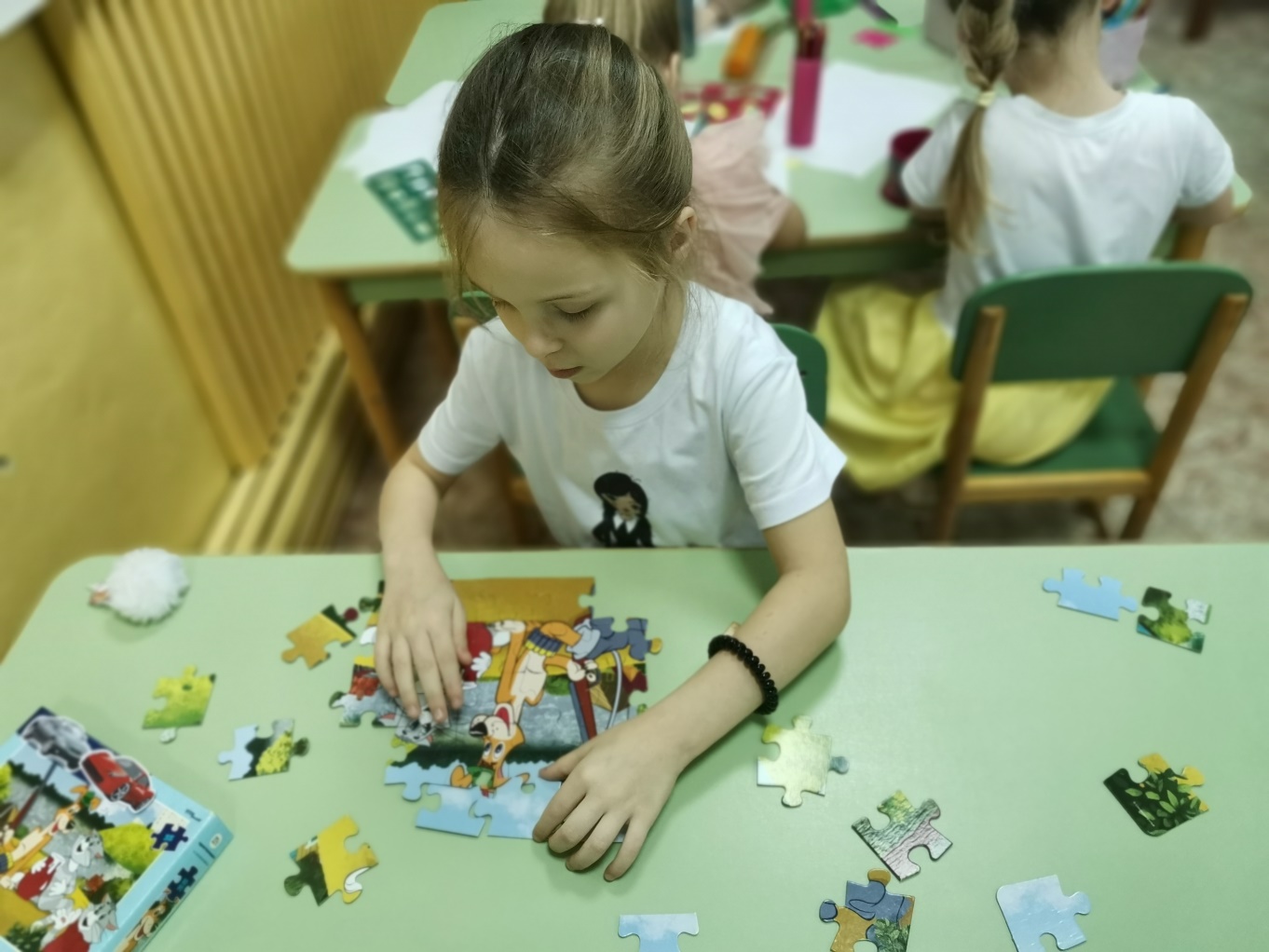 Дидактические игры с пазлами о хороших поступках и плохих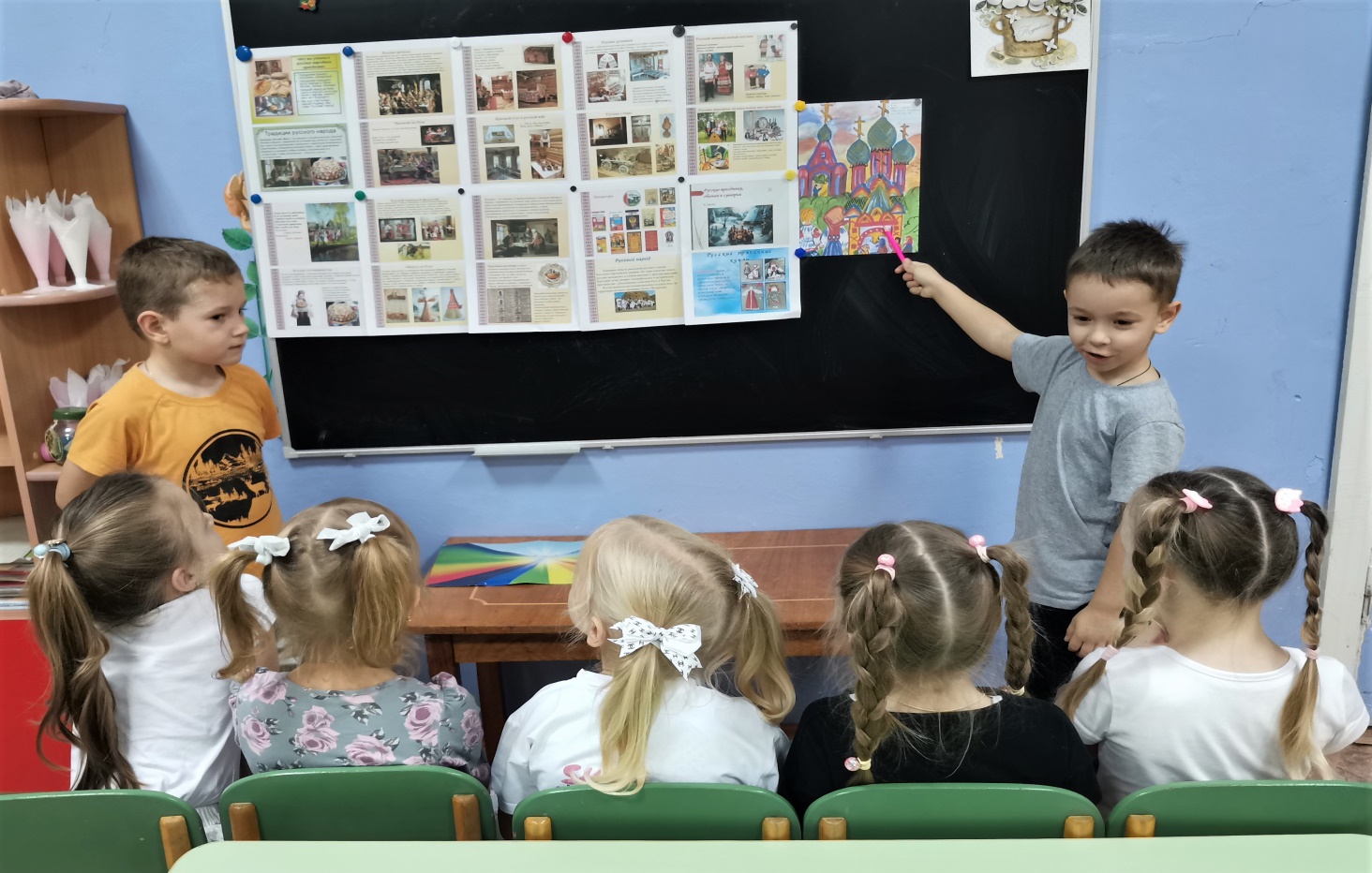 Беседа о традициях русского народа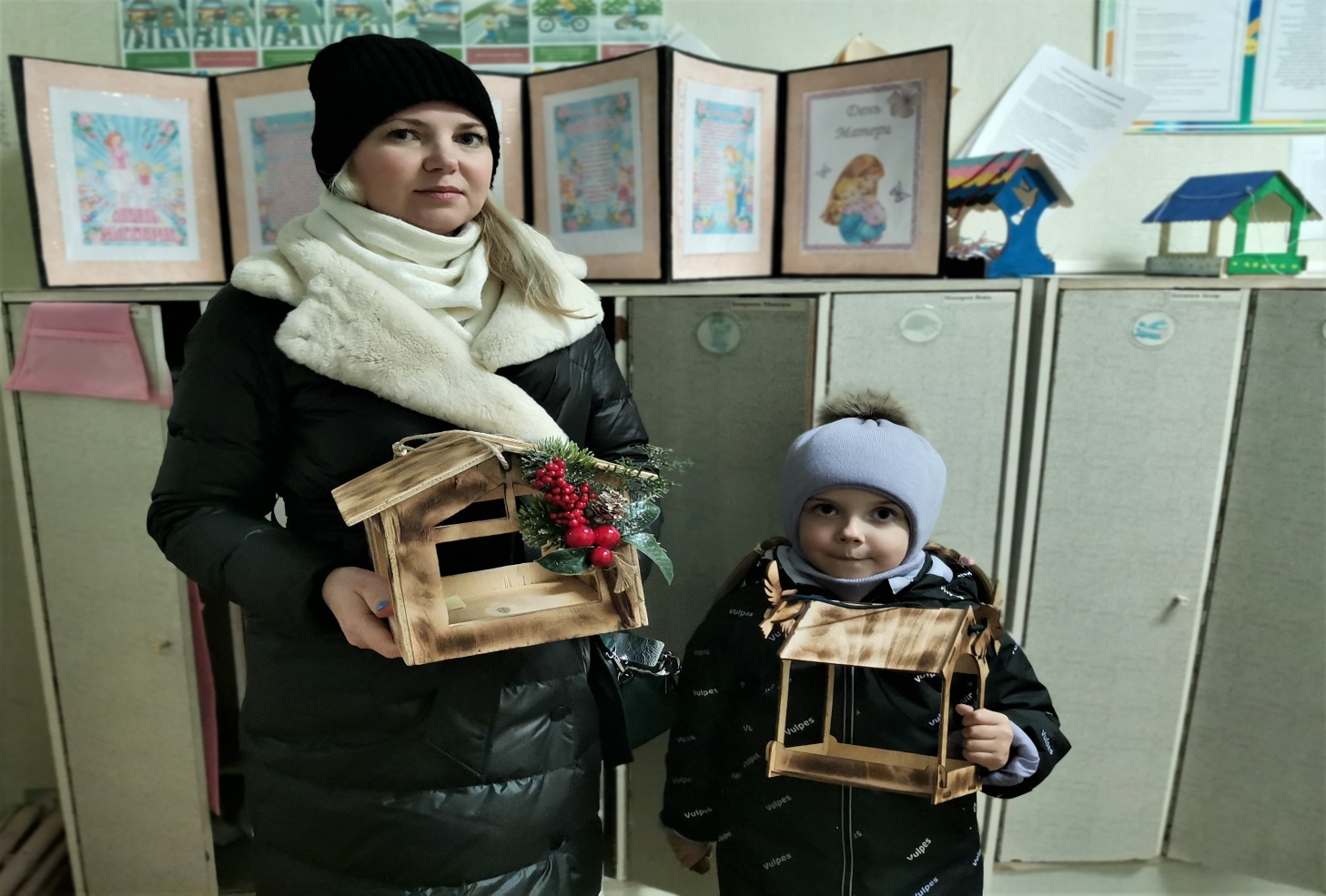 Работа с родителями: консультации на духовно нравственную тематику и  изготовление родителями  кормушек для птиц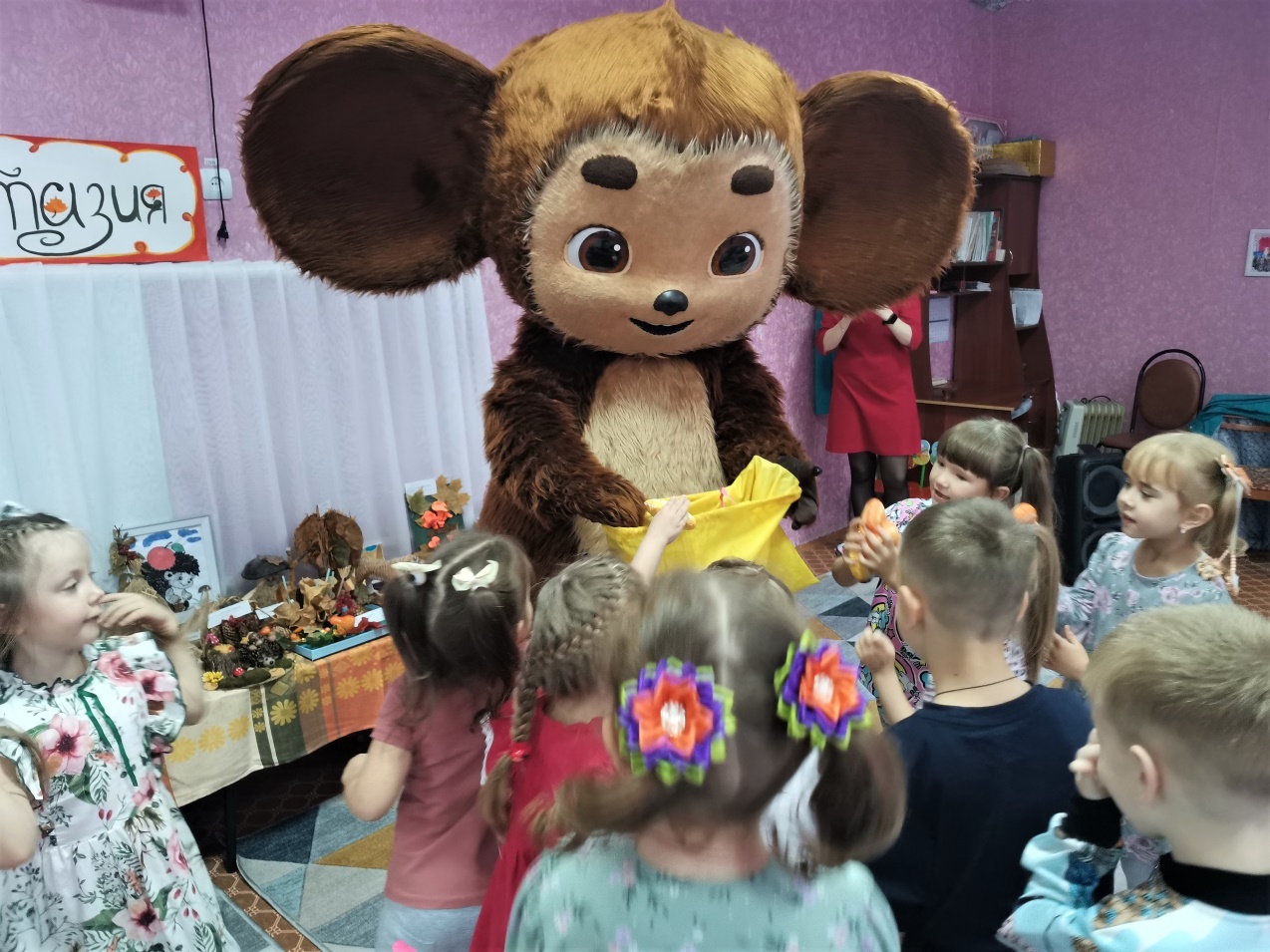 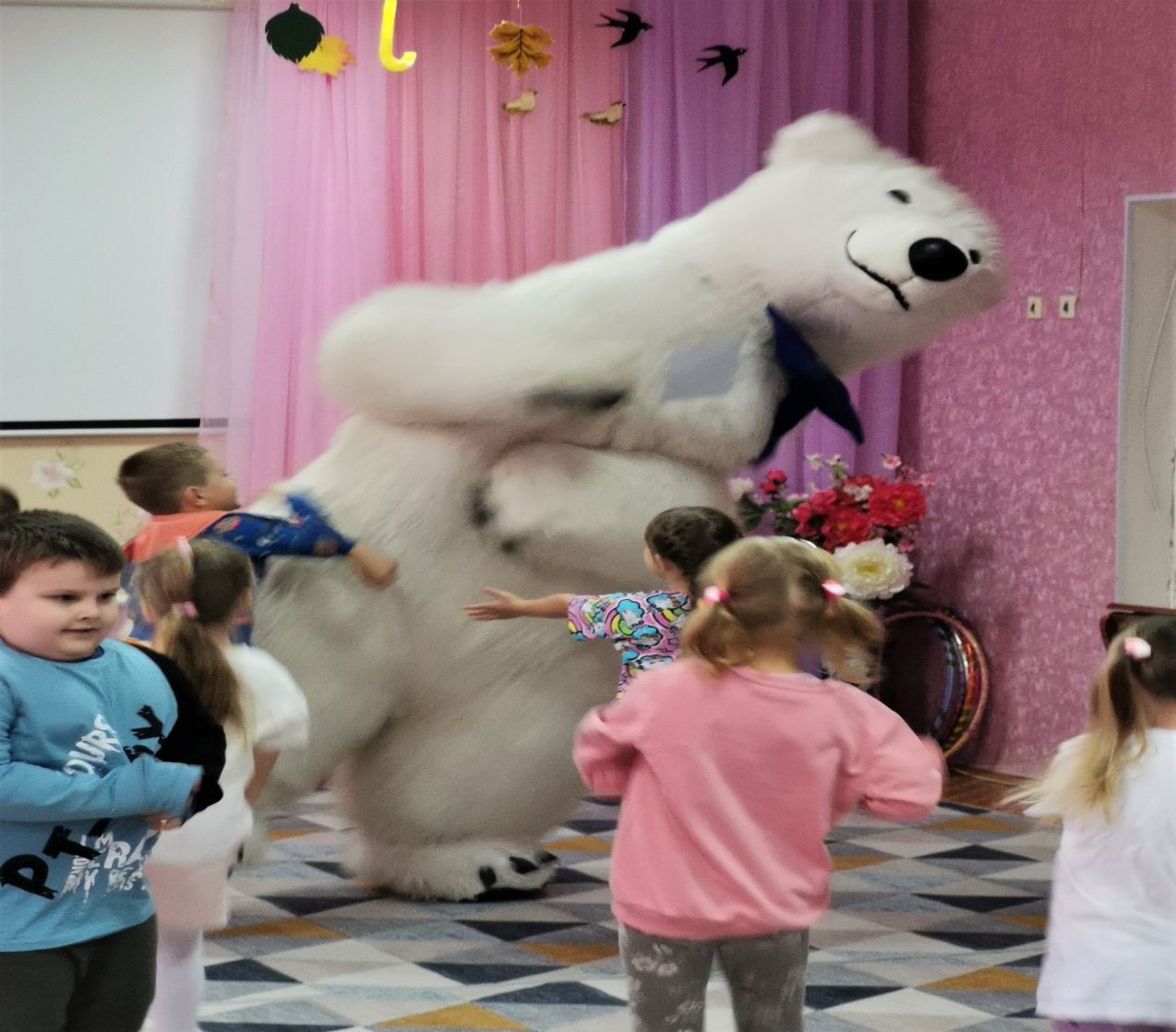 Сюрпризные моменты для детей – именинников группы 